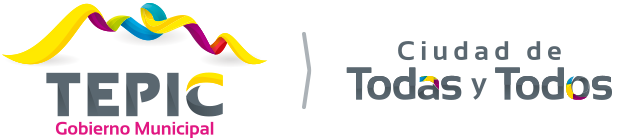 FICHA DE REGISTROConcurso Fotográfico“Rostros de Tepic”La participación en el concurso implica el conocimiento y aceptación de las condiciones que se presentan en las bases del mismo. Yo ____________________________________________ acepto incondicionalmente las bases presentadas en la convocatoria del concurso “Rostros de Tepic”,  afirmo que las obras presentadas para participar en el concurso son de mi autoría y confirmo que los datos y documentos personales que proporciono son auténticos.______________________________FirmaFecha: Fecha: Fecha: Fecha: Participante (pseudónimo):Participante (pseudónimo):Participante (pseudónimo):Participante (pseudónimo):Nombre completo:Nombre completo:Nombre completo:Edad:Compañía o institución donde labora:Compañía o institución donde labora:Compañía o institución donde labora:Compañía o institución donde labora:Escuela o Instituto del que procede:Escuela o Instituto del que procede:Escuela o Instituto del que procede:Escuela o Instituto del que procede:Lugar y fecha de nacimiento:Lugar y fecha de nacimiento:Lugar y fecha de nacimiento:Lugar y fecha de nacimiento:Domicilio: Domicilio: Código postal:Código postal:Teléfono celular:Teléfono fijo:Teléfono fijo:Teléfono fijo:Correo electrónico:Facebook:Facebook:Facebook:Ocupación:Ocupación:Ocupación:Ocupación: